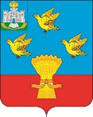 РОССИЙСКАЯ ФЕДЕРАЦИЯОРЛОВСКАЯ ОБЛАСТЬ АДМИНИСТРАЦИЯ ЛИВЕНСКОГО РАЙОНА ПОСТАНОВЛЕНИЕ  _____________________	№ __________г. ЛивныОб утверждении Порядка принятия администрацией Ливенского района Орловской области решения об изменении существенных условий контракта в связи с возникновением не зависящих от сторон контракта обстоятельств, влекущих невозможность его исполненияВ соответствии с частью 65.1 статьи 112 Федерального закона от 5 апреля 2013 года № 44-ФЗ «О контрактной системе в сфере закупок товаров, работ, услуг для обеспечения государственных и муниципальных нужд» и в целях обеспечения исполнения обязательств, предусмотренных контрактами, в полном объеме администрация Ливенского района постановляет:1. Утвердить прилагаемый Порядок принятия администрацией Ливенского района Орловской области решения об изменении существенных условий контракта в связи с возникновением не зависящих от сторон контракта обстоятельств, влекущих невозможность его исполнения.2. Управлению организационной, контрольной и кадровой работы администрации Ливенского района Орловской области (Н.А. Болотская) обеспечить обнародование настоящего постановления на официальном сайте администрации Ливенского района Орловской области в информационно-телекоммуникационной сети «Интернет».3. Контроль за исполнением настоящего постановления возложить на заместителя главы администрации района по социально-экономическим вопросам.Глава района	 				А.И. ШолоховПриложение к постановлениюадминистрации Ливенского района№____ от _________________Порядок принятия администрацией Ливенского района Орловской области решения об изменении существенных условий контракта в связи с возникновением не зависящих от сторон контракта обстоятельств, влекущих невозможность его исполнения1. Настоящий Порядок регламентирует процедуру принятия администрацией Ливенского района Орловской области в соответствии с частью 65.1 статьи 112 Федерального закона от 5 апреля 2013 года № 44-ФЗ «О контрактной системе в сфере закупок товаров, работ, услуг для обеспечения государственных и муниципальных нужд» (далее - Федеральный закон) решения об изменении по соглашению сторон контракта существенных условий контракта в связи с возникновением не зависящих от сторон контракта обстоятельств, влекущих невозможность его исполнения (далее - решение об изменении существенных условий контракта).2. Основные понятия и сокращения, используемые в настоящем Порядке, применяются в тех же значениях, что и в Федеральном законе.3. Действие настоящего Порядка распространяется на закупки муниципальных заказчиков Ливенского района, бюджетных учреждений Ливенского района, иных юридических лиц в случаях, установленных статьей 15 Федерального закона.4. Решение об изменении существенных условий контракта принимается при наличии следующих условий:1) контракт заключен до 1 января 2023 года;2) при исполнении контракта возникли не зависящие от сторон контракта обстоятельства, влекущие невозможность его исполнения;3) изменение существенных условий контракта осуществляется с соблюдением положений частей 1.3 - 1.6 статьи 95 Федерального закона.5. Решение об изменении существенных условий контракта принимается в форме распоряжения администрации Ливенского района (далее также - распоряжение).6. Проект распоряжения разрабатывается отраслевым (функциональным) органом администрации с правом юридического лица, наделенным самостоятельной компетенцией в решении вопросов местного значения района, являющимся главным распорядителем средств бюджета Ливенского района, направленных на реализацию мероприятия, в целях исполнения которого заключен контракт (далее - уполномоченный орган) в порядке, установленном Регламентом администрации Ливенского района, утвержденным постановлением администрации Ливенского района от 17 октября 2019 года № 353 «О Регламенте администрации Ливенского района Орловской области», на основании следующих документов:1) уведомления стороны контракта, предусмотренного условиями контракта и положениями Гражданского кодекса Российской Федерации, о невозможности исполнения контракта в связи с возникновением не зависящих от сторон контракта обстоятельств;2) согласия сторон контракта на изменение его существенных условий в соответствии с частью 65.1 статьи 112 Федерального закона;3) обоснования изменения существенных условий контракта;4) проекта дополнительного соглашения к контракту, включающего изменение существенных условий контракта в соответствии с частью 65.1 статьи 112 Федерального закона;5) копии контракта, подлежащего изменению;6) информации об исполненных сторонами контракта обязательствах;7) информации об остатках лимитов бюджетных обязательств по соответствующей целевой статье расходов на текущую дату.7. В отношении муниципальных контрактов, при заключении которых Заказчиком выступает администрация Ливенского района, проект распоряжения разрабатывается структурным подразделением администрации Ливенского района, реализующим мероприятие, в целях исполнения которого заключен контракт.8. При необходимости изменения существенных условий контрактов, заключенных бюджетными учреждениями, иными юридическими лицами в случаях, установленных статьей 15 Федерального закона, такие юридические лица подготавливают и направляют документы, указанные в пункте 6 настоящего Порядка (далее - документы), в уполномоченный орган.9. Уполномоченный орган осуществляет рассмотрение документов, направленных в соответствии с пунктом 8 настоящего Порядка, и в случае их комплектности и соблюдения условий, установленных пунктом 4 настоящего Порядка, обеспечивает разработку проекта распоряжения в течение 5 рабочих дней со дня получения указанных документов.В случае некомплектности представленных документов и (или) несоблюдения условий, установленных пунктом 4 настоящего Порядка, уполномоченный орган в срок, указанный в абзаце первом настоящего пункта, возвращает документы с указанием причин возврата.10. В прилагаемой к проекту распоряжения пояснительной записке указываются:1) информация о муниципальном контракте (контракте, договоре) и его существенных условиях;2) предложение об изменении существенных условий контракта;3) обоснование изменения существенных условий контракта (с приложением документов, подтверждающих содержащиеся в обосновании обстоятельства).11. Распоряжение администрации Ливенского района об изменении существенных условий контракта принимается в порядке, установленном Регламентом администрации Ливенского района, утвержденным постановлением администрации Ливенского района от 17 октября 2019 года № 353 «О Регламенте администрации Ливенского района Орловской области».Рассылка: Павлова Ю.В., Кривцова Н.Н., Гранкина Т.И., Анисимова Е.Н., Ревин В.М.Итого: 5Постановка на контрольЛ.А. ДьяконоваПостановление подготовлено: Начальник отдела по экономике, предпринимательству, труду и размещению муниципальных заказов администрации Ливенского района__________________ Ю.В. Павлова______________ 20__ г.Согласовано:Заместитель главы администрации района по социально-экономическим вопросам __________________ Л.А. Дьяконова _________________20__ г.Правовая и (или) антикоррупционная экспертиза проведена:И.о. начальника отдела правового обеспечения деятельности администрации Ливенского района____ ________________ Н.В. Ефанова _____________ 20__ г.Проект постановления для размещения на официальном сайте администрации Ливенского района Орловской области в целях проведения независимой антикоррупционной экспертизы получен:____________________С.Г. Середа______________дата	